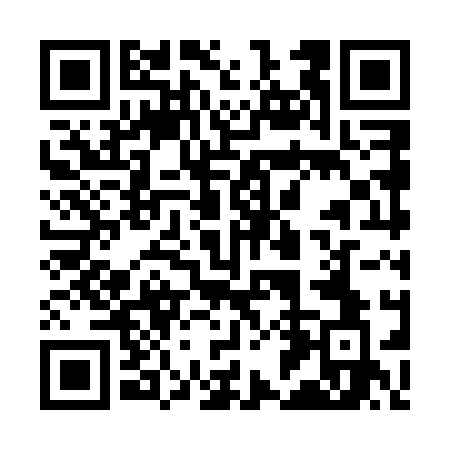 Ramadan times for Seli-Metskula, EstoniaMon 11 Mar 2024 - Wed 10 Apr 2024High Latitude Method: Angle Based RulePrayer Calculation Method: Muslim World LeagueAsar Calculation Method: HanafiPrayer times provided by https://www.salahtimes.comDateDayFajrSuhurSunriseDhuhrAsrIftarMaghribIsha11Mon4:314:316:4812:314:096:156:158:2412Tue4:284:286:4512:314:116:176:178:2613Wed4:254:256:4212:304:136:206:208:2914Thu4:214:216:3912:304:156:226:228:3215Fri4:184:186:3712:304:176:256:258:3516Sat4:154:156:3412:304:186:276:278:3717Sun4:114:116:3112:294:206:296:298:4018Mon4:084:086:2812:294:226:326:328:4319Tue4:044:046:2512:294:246:346:348:4620Wed4:014:016:2212:284:266:366:368:4921Thu3:573:576:1912:284:286:396:398:5222Fri3:533:536:1612:284:306:416:418:5523Sat3:503:506:1312:284:326:436:438:5824Sun3:463:466:1012:274:336:466:469:0125Mon3:423:426:0712:274:356:486:489:0426Tue3:383:386:0412:274:376:506:509:0727Wed3:343:346:0112:264:396:536:539:1028Thu3:303:305:5812:264:416:556:559:1429Fri3:263:265:5512:264:426:576:579:1730Sat3:223:225:5212:254:447:007:009:2031Sun4:184:186:501:255:468:028:0210:241Mon4:144:146:471:255:488:048:0410:272Tue4:094:096:441:255:498:078:0710:313Wed4:054:056:411:245:518:098:0910:344Thu4:014:016:381:245:538:118:1110:385Fri3:563:566:351:245:548:148:1410:426Sat3:513:516:321:235:568:168:1610:467Sun3:473:476:291:235:588:188:1810:508Mon3:423:426:261:235:598:218:2110:549Tue3:373:376:231:236:018:238:2310:5810Wed3:323:326:201:226:038:258:2511:02